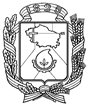 АДМИНИСТРАЦИЯ ГОРОДА НЕВИННОМЫССКАСТАВРОПОЛЬСКОГО КРАЯПОСТАНОВЛЕНИЕ18.04.2022                                   г. Невинномысск                                   № 483О подготовке и проведении религиозных праздников Пасха и день поминовения усопших в городе Невинномысске в 2022 годуВ соответствии Федеральным законом от 08 ноября 2007 года
№ 257-ФЗ «Об автомобильных дорогах и о дорожной деятельности в Российской Федерации и о внесении изменений в отдельные законодательные акты Российской Федерации», постановлением Правительства Ставропольского края от 02 августа 2011 г. № 308-п «Об утверждении Порядка осуществления временных ограничения или прекращения движения транспортных средств по автомобильным дорогам регионального или межмуниципального, местного значения в Ставропольском крае», в связи с проведением 23, 24 апреля, 01, 03 мая 2022 года религиозных праздников Пасха и день поминовения усопших (далее - религиозные праздники), постановляю:1. Прекратить движение всех видов транспортных средств с 22:00 
23 апреля до 08:00 24 апреля 2022 года:1) по улице Апанасенко от пересечения с улицей Первомайской до пересечения с переулком Больничным путем закрытия движения транспортных средств и обеспечения объезда по переулку Больничному, улицам Первомайской и Крестьянской;2) по бульвару Мира (нечетная сторона) от торгового центра «Людмила» до бульвара Мира, 21А путем закрытия движения транспортных средств и обеспечения объезда по бульвару Мира (четная сторона), улицам Партизанской, 3 Интернационала, Гагарина;3) по улице Дунаевского на участке от дома № 2 до пересечения с улицей Нахимова путем закрытия движения транспортных средств и обеспечения объезда по улицам Калинина, Коминтерна, Нахимова;4) по улице Пархоменко на участке от пересечения с улицей Матросова до улицы Лазо, по улице Лазо на участке от дома № 26 до дома № 28 путем закрытия движения транспортных средств и обеспечения объезда по улицам Пархоменко и Лазо.2. Прекратить движение всех видов транспортных средств с 23:00 
23 апреля до 03:00 24 апреля 2022 года по улице Чайковского на участке от дома № 10 до пересечения с улицей Менделеева путем закрытия движения транспортных средств и обеспечения объезда по улицам Менделеева и Белово.3. Прекратить движение всех видов транспортных средств по объездной дороге 6-й микрорайон – 101-й микрорайон от пересечения с улицей Апанасенко до пересечения с автомобильной дорогой на городское кладбище (микрорайон ЗИП) и по автомобильной дороге на городское кладбище (микрорайон ЗИП) на всем ее протяжении в период с 06:00 до 17:00 01 и 03 мая 2022 года.4. Управлению жилищно-коммунального хозяйства администрации города Невинномысска:организовать закрытие движения транспортных средств по улицам, указанным в пунктах 1-3 настоящего постановления;обеспечить бесперебойную работу общественного пассажирского транспорта по измененным маршрутам на период закрытия движения;организовать движение пассажирского автотранспорта 01 и 03 мая 
2022 года в период с 08:00 до 17:00 для перевозки населения от автобусных остановок «6-микрорайон» (улица Апанасенко) и «Мелькомбинат» (улица Матросова) до городских кладбищ (микрорайон ЗИП и район Закубанской части города Невинномысска).5. Рекомендовать:5.1. Отделу МВД России по городу Невинномысску на период закрытия движения всех видов транспортных средств обеспечить 
23, 24 апреля и 01, 03 мая 2022 года охрану правопорядка и безопасность дорожного движения. 5.2. Государственному бюджетному учреждению здравоохранения Ставропольского края «Городская больница» города Невинномысска обеспечить дежурство бригады скорой медицинской помощи в районе городского кладбища (микрорайон ЗИП) с 08:00 до 17:00 01 и 03 мая 
2022 года.6. Муниципальному казенному учреждению «Управление по чрезвычайным ситуациям и гражданской обороне города Невинномысска» обеспечить дежурство смены аварийно-спасательного формирования в районе городского кладбища (микрорайон ЗИП) с 08:00 до 17:00 01 и 03 мая 2022 года.7. Опубликовать настоящее постановление в газете «Невинномысский рабочий», а также разместить в сетевом издании «Редакция газеты «Невинномысский рабочий» и на официальном сайте администрации города Невинномысска в информационно-телекоммуникационной сети «Интернет».8. Контроль за исполнением настоящего постановления возложить на заместителя главы администрации города Невинномысска Колюбаева Е.Н.Глава города НевинномысскаСтавропольского края                                                                    М.А. МиненковПроект подготовил:Заместитель начальникаобщественной безопасности администрации города Невинномысска                                               Ю.В. ДзыбаПроект визируют:Первый заместитель главы администрации города Невинномысска                                            В.Э. СоколюкЗаместитель главы администрации города Невинномысска                                          Е.Н. КолюбаевЗаместитель главы администрации города Невинномысска                                            Р.Ю. ПоляковЗаместитель главы администрации города Невинномысска                                           А.А. СавченкоНачальник правового управленияадминистрации города Невинномысска                                           Е.Н. ДудченкоЗаместитель начальника общего отделаадминистрации города Невинномысска                                        М.А. Измайлова